Поздравляем победителей и призеров муниципального этапа Всероссийской олимпиады школьников 2017-2018 учебного года!!! 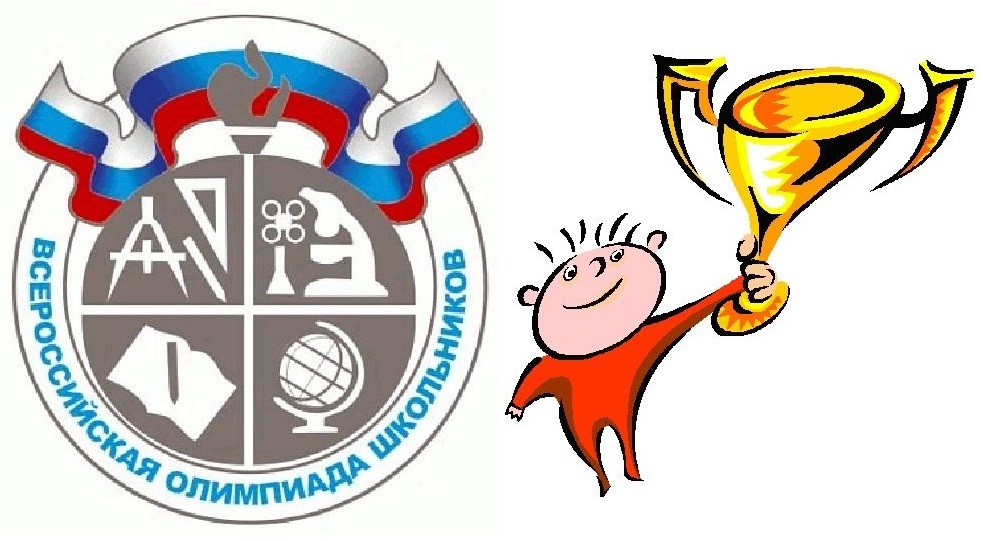 Английский языкПризеры:Дацко Михаил, 7 класс, МОУ ИРМО «СОШ п.Молодежный»;Пимченко Полина, 7 класс, МОУ ИРМО «Пивоваровская СОШ»;Сырьев Богдан, 8 класс, МОУ ИРМО «Хомутовская СОШ № 2»; Победители:Драбчук Александр, 7 класс, МОУ ИРМО «Марковская СОШ»»Лоншаков Оглинзану Джон Майкл Николай, МОУ ИРМО «Большереченская СОШ»;Дьячкова Виктория, 10 класс, МОУ ИРМО «Усть – Кудинская СОШ»;Нестерова Дана, 10 класс, МОУ ИРМО «СОШ п.Молодежный»;Лоншакова – Оглинзану Катеринелианна, МОУ ИРМО «Большереченская СОШ» ЭкологияПризеры: Игнатюк Дмитрий, 11 класс, МОУ ИРМО «СОШ п.Молодежный»Физическая культураПризеры:Запрудских Ирина, 7 класс, МОУ ИРМО «Карлукская СОШ»;Хамидулина Регина, 7 класс, МОУ ИРМО «Пивоваровская СОШ»;Долгих Вероника, 7 класс, МОУ ИРМО «Бутырская СОШ»;Максимов Леонид, 7 класс, МОУ ИРМО «Хомутовская СОШ №1»;Полек Степан, 7 класс, МОУ ИРМО «Мамоновская СОШ»;Грицин Иван, 7 класс, МОУ ИРМО «Ревякинская СОШ»;Воеводина Екатерина, 8 класс, МОУ ИРМО «Хомутовская СОШ №1»;Беляева Татьяна, 8 класс, МОУ ИРМО «Карлукская СОШ»;Грибов Александр, 8 класс, МОУ ИРМО «Ревякинская СОШ»;Елизаров Константин, 8 класс, МОУ ИРМО «Ширяевская СОШ»;Рыбникова Елизавета, 9 класс, МОУ ИРМО «Хомутовская СОШ №2»;Цыпылов Арсалан, 9 класс, МОУ ИРМО «Хомутовская СОШ №2»;Золотарева Римма, 9 класс, МОУ ИРМО «Ревякинская СОШ»;Черных Иван, 9 класс, МОУ ИРМО «Карлукская СОШ»;Яцура Екатерина, 10 класс МОУ ИРМО «Пивоваровская СОШ»;Корноухов Андрей, 10 класс, МОУ ИРМО «Ревякинская СОШ»;Немчинова Маргарита, 11 класс, МОУ ИРМО «Карлукская СОШ»;Казанцева Алина, 11 класс, МОУ ИРМО «Хомутовская СОШ №2»;Шестакова Антонина, 11 класс,  МОУ ИРМО «Хомутовская СОШ №2»;Егорова Александра, 11 класс, МОУ ИРМО «Марковская СОШ»Победители:Мешангова Юлия, 8 класс, МОУ ИРМО «Хомутовская СОШ № 2»;Парилов Никита, 8 класс, МОУ ИРМО «Хомутовская СОШ № 2»;Долгих Вера, 9 класс, МОУ ИРМО «Бутырская СОШ»;Борисова Ксения, 9 класс, МОУ ИРМО «Карлукская СОШ»;Данильченко Анастасия, 10 класс, «Хомутовская СОШ №2»;Парфенов Кирилл, 10 класс, МОУ ИРМО «Хомутовская СОШ №2»; Зеель Анна, МОУ ИРМО «Пивоваровская СОШ»ТехнологияПризеры:Попов Владимир, 8 класс, МОУ ИРМО «Смоленская СОШ»Русский языкПризеры:Штрахов Илья, 7 класс, МОУ ИРМО «Оекская СОШ»;Дутова Варвара, 8 класс, МОУ ИРМО «Большереченская СОШ»;Татарникова Анастасия, 9 класс, МОУ ИРМО « Марковская СОШ».ОбществознаниеПризеры:Мясин Дмитрий, 7 класс, МОУ ИРМО «Марковская СОШ».Победители:Стрельчик Дмитрий, 7 класс, МОУ ИРМО «Хомутовская СОШ №2».МХКПобедители:Смирнова Татьяна, 11 класс, МОУ ИРМО «Усть – Кудинская СОШ»;Мордвинова Любовь, 11 класс, МОУ ИРМО «Никольская СОШ»МатематикаПризеры:Дорохова Ангелина, 8 класс, МОУ ИРМО «Ревякинская СОШ»ГеографияПризеры:Загузин Иван, 11 класс, МОУ ИРМО «Большереченская СОШ».БиологияПизеры:Савицкая Ольга, 7 класс, МОУ ИРМО «Смоленская СОШ»;Пепеляева Арина, 7 класс, МОУ ИРМО «Пивоваровская СОШ»;Андреева Анастасия, 8 класс, МОУ ИРМО «Смоленская СОШ»;Сулизова Алена, 8 класс, МОУ ИРМО «Хомутовская СОШ №2»;Сырьев Богдан, 8 класс, МОУ ИРМО «Хомутовская СОШ №2»;Драбчук Александр, 8 класс, МОУ ИРМО «Марковская СОШ»  